Yönergeleri yapalım.2 tane  kalem çiz.                    2 tane güneş çiz.	               2 tane bulut çiz.    2 tane kalp boya.                                               2 tane üçgen boya.2 tane olan meyveyi işaretle.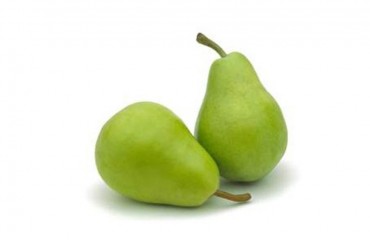 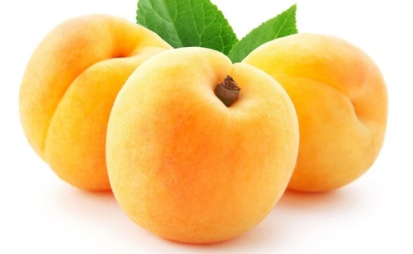 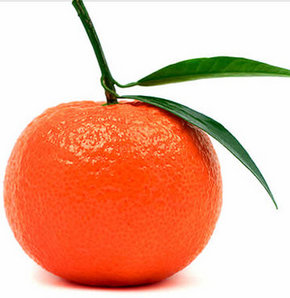 2 tane olan kalemi işaretle.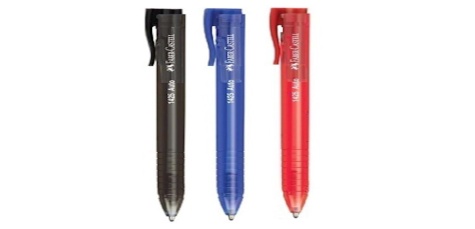 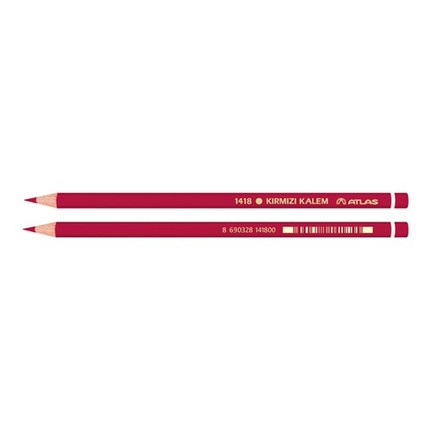 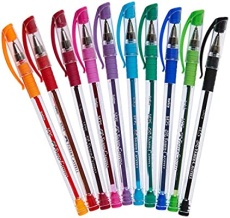 